Bodine High School for International Affairs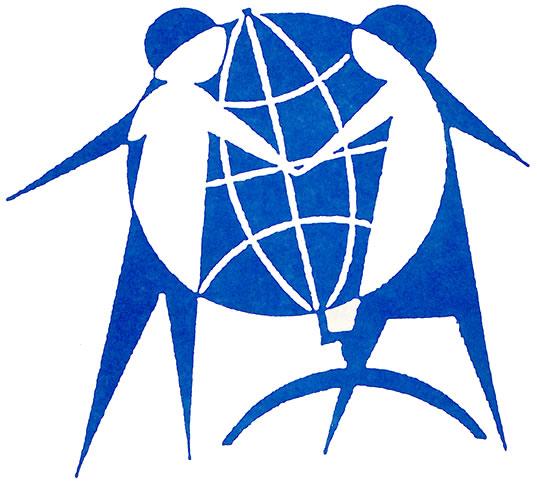 Note: Calendar of Events 2020-2021 (Subject to Change due to Covid-19)Assembly Programs and Sporting Events will not be added until  further guidance from SDP. State Assessments/ District Testing  will be added once information is determined by PA Department of Education and the School District of Philadelphia.March 19, 2021Professional Development Half Day–  3 Hour Early DismissalMarch 29 - April 2, 2021Spring Recess
–  Schools ClosedApril 6, 2021SAC Meeting 5:00pm -6:00pm  Spring Title I Meeting (Virtual Meeting)April 8 - April 9, 2021 Report Card Conferences ( Virtual Conferences with Teachers) 1:00pm -3:00pm May 4, 2021SAC Meeting (School Calendar of Events 2021-2022)May 4 - May 6, 2021Interim ReportsMay 3- 7, 2021International Week  40th Anniversary (Virtual Event)May 13, 2021Eid-al-Fitr
–  Schools Closed May 28, 2021Senior Awards Assembly   (Virtual Program) May 31, 2021Memorial Day
–  Schools Closed and Administrative Offices ClosedJune 2, 2021SAC Meeting  5:00pm -6:00pm ( Virtual Meeting)June 10, 2021Graduation (Tentative Date) Time/ Location/ Logistics TBD by SDP June 11, 2021Last Day for Students June 14, 2021Last Day for Staff/ Full Day PD 